町制施行60周年記念第２６回 おんがレガッタ出店者募集要領おんがレガッタを更に盛り上げてもらうため、飲食物等の出店者を募集します。Ⅰ　大会概要 ●目　的　　遠賀川の豊かな自然に親しむとともに参加者相互の交流と親睦を深め活力あるまちづくりを進めていくことを目的に開催します。●開催日　　５月２５日（土）９：００～１４：００頃　　５月２６日（日）９：００～１４：００頃※参加クルー数により終了時間が変わる場合があります。※雨天決行・延期なし（ただし荒天の場合は中止あり）●会　場　　遠賀川漕艇場（遠賀川河川敷）●主　催　　遠賀町・遠賀町教育委員会※九州朝日レガッタ（主催：朝日新聞社・福岡県ボート協会）と同時開催●来場者　　九州朝日レガッタを含め、２日間で８００人程度を見込んでいます。Ⅱ　出店条件等 ●出店日時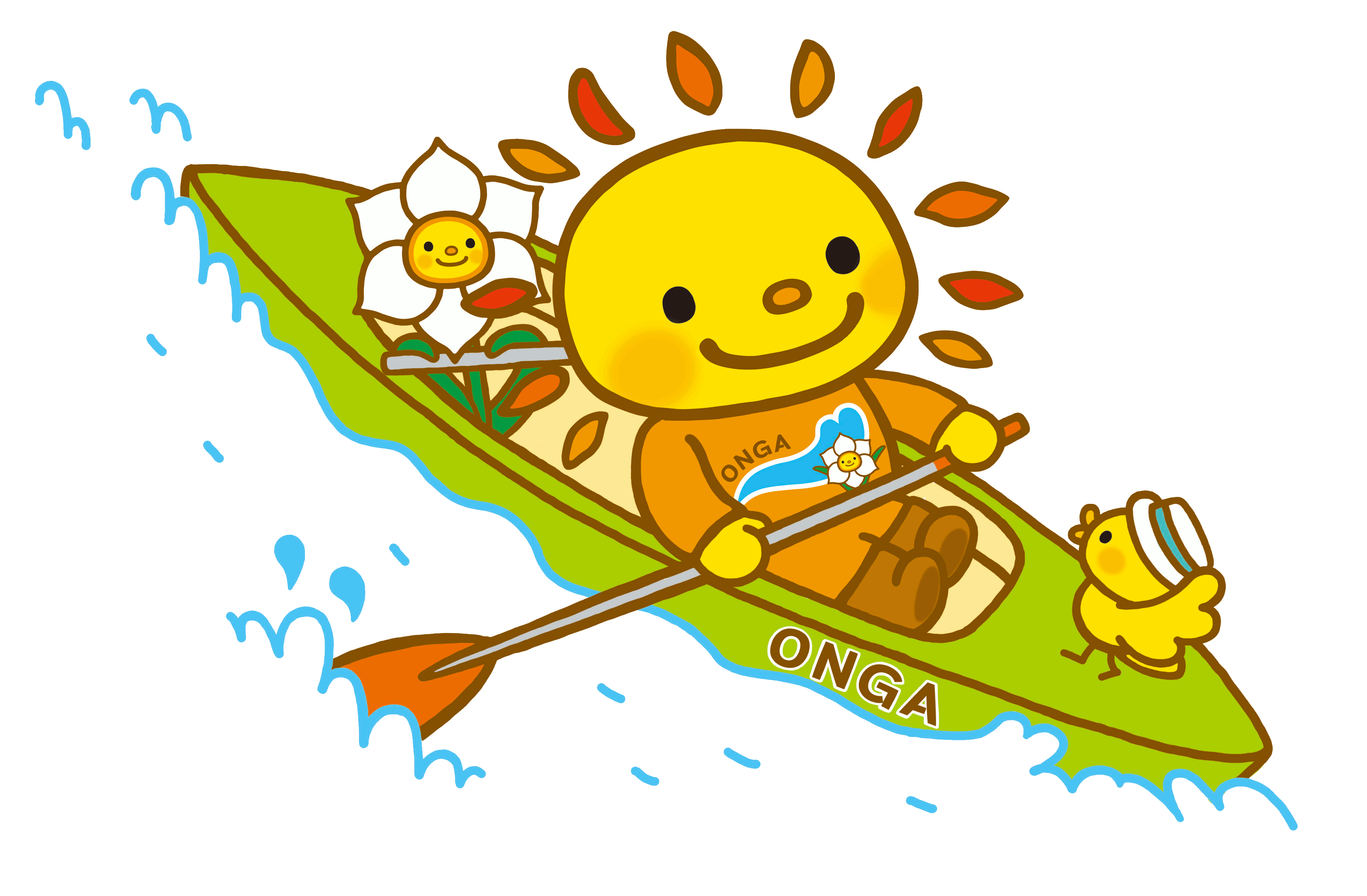 　５月２５日(土) 　　９：００開店から１４：００頃まで　５月２６日(日)　　９：００開店から１４：００頃まで●会場　遠賀川漕艇場(遠賀川河川敷)●募集数　先着１０店舗　※令和６年４月３日（水）９：００受付開始●申込　生涯学習課窓口に設置している「おんがレガッタ出店申込書」を生涯学習課に提出してください。※様式は遠賀町ホームページからダウンロードすることもできます。●条件申込み者と出店者が同一であること。（名義貸し等による出店はできません。）暴力団員（暴力団員による不当な行為の防止等に関する法律（平成３年法律77号）第２条第６号に規定する暴力団員をいう。以下同じ。）又は暴力団（同法第２条第２号に規定する暴力団をいう。以下同じ。）若しくは暴力団員と密接な関係を有する者でないこと。遠賀町商工会の正会員であること両日とも営業すること搬出入・交通に係る費用は出店者の自己負担となります。その他（食材・飲料・調理用水・厨房器具・調理器具・電源・ガス・食材を提供するための容器、箸、スプーン等・備品・ブース内の装飾等）は、全て出店者の自己負担となりますので、各自ご準備ください。売り上げ手数料及び出店料はいただきません。１区画は、３．６ｍ×６．５ｍとし、区画の場所は、申込順に主催者が割り振るものとする（車両販売の場合は、別途相談してください）必要に応じて、保健所から臨時営業許可を得ること出店するにあたり発生したゴミ等は、各自で持ち帰ることブース内での包丁の使用はできません。食材の下ごしらえ（洗浄・カット・洗米等）は、事前に準備しておいてください。調理及び片付け等のための洗い場はございません。衛生管理は保健所の指示に従い、特に食中毒等には注意をお願いします。販売食数等は各出店者でご判断ください。会場内では飲酒禁止です。遠賀町内で製造された特産品としての酒類の販売を除き、アルコール類の提供はできません。製品・商品・特産品・その他出店に関する備品等の保管は、出店者の責任において行ってください。主催者側の指示に従わず会場施設等を傷つけた場合、当事者の費用負担にて現状復帰していただくことになります。火気等の取扱いについては、十分に注意をお願いします。火気等を使用する出店者は必ず消火器を準備し、事故等を絶対に起こさないよう安全に配慮してください。（「火災予防条例の改正に伴う消火器の設置について」を参照のうえ、火気予防条例を厳守してください。）喫煙は指定された喫煙場所でお願いします。その他関係法令の遵守及び主催者側の指示（案内）に従って行動するようお願いします。会場のレイアウトは、別紙のとおり。ただし、運営の都合上、やむを得ず出店位置・レイアウトを変更する場合があります。搬入及び準備は、両日ともに７：００～９：００までに済ませてください。（販売開始は９：００頃からお願いします）搬出時間は、両日ともに１４：００頃からお願いします（閉会式終了後）駐車場については、搬入・搬出以外の時間帯は、「おんがレガッタ一般駐車場」をご利用ください。（駐車場位置図を参照）●申し込み・問い合わせ遠賀町教育委員会生涯学習課スポーツ文化係TEL０９３－２９３－１３２６FAX０９３－２９３－０８０６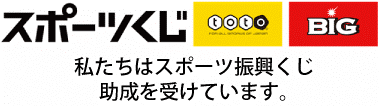 第２６回おんがレガッタ出店申込書令和６年５月２５日（土）・２６日（日）に開催される「おんがレガッタ」への出店について、下記内容のとおり申込ます。１出店名２出店代表者〒住所代表者氏名通常の連絡先緊急電話番号（当日、連絡が取れる番号を記載してください）３車両販売車両販売を　　行う　・　行わない車両のサイズ　　　　　　　ｍ　×　　　　　ｍ４出店内容(販売品目及び金額)（例）唐揚げ：１００円、ソフトクリーム：１００円５スタッフ人数２５日（土）　　　　　　　　　人２６日（日）　　　　　　　　　人※その他、何かありましたら記載してください。※その他、何かありましたら記載してください。※その他、何かありましたら記載してください。